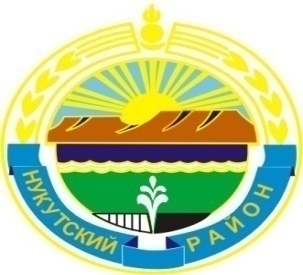 МУНИЦИПАЛЬНОЕ  ОБРАЗОВАНИЕ«НУКУТСКИЙ  РАЙОН»АДМИНИСТРАЦИЯМУНИЦИПАЛЬНОГО  ОБРАЗОВАНИЯ«НУКУТСКИЙ  РАЙОН»ПОСТАНОВЛЕНИЕ14 декабря 2018                                          № 653                                            п. НовонукутскийО проведении месячника качества и безопасностипиротехнической продукции на территориимуниципального образования «Нукутский район»  	В целях обеспечения безопасности услуг, оказываемых в сфере розничной торговли, предотвращения травматизма людей, связанного с использованием некачественной пиротехнической продукции, в соответствии с Законом Российской Федерации от 7 февраля 1992 года № 2300-I «О защите прав потребителей», согласно распоряжения Службы потребительского рынка и лицензирования Иркутской области от 6 декабря 2018 года № 4744-ср «О проведении месячника качества и безопасности пиротехнической продукции на территории Иркутской области, руководствуясь ст. 35 Устава муниципального образования «Нукутский район» АдминистрацияПОСТАНОВЛЯЕТ:Провести на территории муниципального образования «Нукутский район» с 18 декабря 2018 года по 18 января 2019 года месячник качества и безопасности пиротехнической продукции на территории муниципального образования «Нукутский район» (далее - месячник).Утвердить План мероприятий, проводимых в рамках месячника (Приложение № 1).Управлению экономического развития и труда Администрации муниципального образования «Нукутский район» (Платонова Н.А.) подвести итоги проведения месячника в срок до 22 января 2019 года.Опубликовать настоящее постановление в газете «Свет Октября» и разместить на официальном сайте муниципального образования «Нукутский район».Контроль за исполнением настоящего постановления возложить на начальника Управления экономического развития и труда Администрации МО «Нукутский район» Н.А. Платонову.Мэр                                                                                                                  С.Г. ГомбоевПриложение № 1к постановлению АдминистрацииМО «Нукутский район»от 14.12.2018 г.  № 653ПЛАНмероприятий, проводимых в рамках месячника качества и безопасности пиротехнической продукции на территории муниципального образования «Нукутский район» № п/пМероприятияСроки исполненияОтветственные исполнители1Проведение разъяснительной работы среди населения через средства массовой информации о мерах предосторожности использования пиротехнической продукции В период проведения месячникаСоколова В.Г.2Организация работы  по пресечению размещения нестационарных торговых объектов в местах, не предусмотренных схемами размещения нестационарных торговых объектов, утвержденных МО «Нукутский район», и (или) осуществление торговли пиротехнической продукцией на указанных объектахВ период проведения месячникаСоколова В.Г.3Организация «горячей» телефонной линии по качеству и безопасности пиротехнической продукции на территории МО «Нукутский район»В период проведения месячникаСоколова В.Г.